SALISBURY TABLE TENNIS ASSOCIATION GDPR Compliance The new Data Protection law is coming into force from 25th May 2018. Most, if not all, the information on membership application forms, event entry forms and information collected from visitors, suppliers, staff and volunteers will be personal data. This includes names, addresses, dates of birth, telephone numbers, e-mail addresses and emergency contact details. Current members of the STTA, as recorded as players for the season commencing September 2017, will have had the following information about them collected and saved by the STTA. In reference to the player / team application form that would have been submitted, the following data would be held: Player Name, Home Address, Date of Birth, Telephone number, Email address, Table Tennis England membership number This advisory letter is therefore being issued to allow the STTA to retrospectively gain permission to hold this data, and at the same time to detail the data protection policy to which the STTA will adhere going forwards. Primarily, this data would have been used to set up the Table Tennis 365 website for the new season by creating the necessary Salisbury league teams and using your name and TTE number to populate those teams with players. 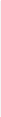 Please make sure you complete this Data Protection information on this page, and return to your team captain, or a committee member of the STTA. Data Protection The information that has been provided will be used solely for dealing with you as a member of the Salisbury Table Tennis Association (STTA). The STTA has a Data Privacy Policy which can be found online at the “Table Tennis 365” website https://www.tabletennis365.com/Salisbury. Your data will be stored in accordance with this policy. The STTA may wish to publish a membership handbook, yearbook or directory. This would include relevant member’s (e.g. club/team captains, committee members) name, email addresses, phone/ mobile number, and will be available in either electronic or paper versions. If you consent to your data being shared in this way, please tick here. _____ Please be aware that if you later decide to withdraw consent to your contact details being published it will not be possible to remove your contact details from printed material until such time as the next edition of the handbook is printed, which will be on a yearly basis. The Club may arrange for photographs or videos to be taken of STTA activities and published on our website or social media channels to promote the STTA. If you consent to your image being used by the STTA in this way, please tick here. ______PARENTAL/GUARDIAN CONSENT (if under 18) If you consent to the use of your child’s image being used for the purposes above please tick here. ______If you later wish to withdraw consent, please contact a member of the STTA committee. By agreeing to your images being used, you agree to assign any copyright or any other right of ownership of these images to the STTA. Member’s Signature......................................................................Date................................. For members under the age of 18: Parent/Guardian’s Signature......................................................................Date................................. Player Name 